ГОСУДАРСТВЕННОЕ УЧРЕЖДЕНИЕ ОБРАЗОВАНИЯ«СРЕДНЯЯ ШКОЛА №16 г.ЛИДЫ»ОПИСАНИЕ ОПЫТА ПЕДАГОГИЧЕСКОЙ ДЕЯТЕЛЬНОСТИ«ИСПОЛЬЗОВАНИЕ МЕТОДА ПРОЕКТОВ ДЛЯ РАЗВИТИЯ ТВОРЧЕСКОЙ АКТИВНОСТИ УЧАЩИХСЯНА УРОКАХ ТРУДОВОГО ОБУЧЕНИЯ»Гоголушко Светлана Ивановна,учитель обслуживающего труда8 (029) 3390496e-mail: sveta260575@mail.ruНазвание темы опыта: Использование метода проектов для развития творческой активности учащихся на уроках трудового обучения.В условиях быстро меняющейся ситуации общественного развития от человека требуется максимальное проявление гибкости, критичности, активности, толерантности, умения находить нестандартные решения возникающих проблем. Чтобы этого добиться, необходимо научить детей мыслить, находить и решать проблемы, используя для этой цели знания из разных областей, коммуникативные и информационно-технологические умения.Образование сейчас – это не подача готовых знаний, а формирование у учащихся способности самостоятельно мыслить, добывать и применять знания, обдумывать принимаемые решения и четко планировать действия. Особую значимость в связи с этим приобретает проблема развития творческой активности учащихся.Огромный поток информации, который обрушивается на подростка сегодня, дезориентирует его. Поэтому научить свободно чувствовать себя в этом потоке, приобретать, отбирать, преподносить информацию – задача, современней которой нет. Метод проектов нацелен на решение этой задачи, на мой взгляд, как никакой другой, потому что способствует получению учащимися опыта от поиска путей решения проблемы, умения планировать свои результаты до практического использования приобретенных знаний, умений и расширения границ владения технологическими навыками; формированию коммуникативных умений и самостоятельности учащихся; способности ориентироваться в информационном пространстве. А в том случае, когда процессу работы с информацией задан творческий вектор, актуальность этого направления деятельности становится очевидной.Таким образом, целью педагогического опыта является: развитие творческой активности учащихся на уроках трудового обучения посредством использования метода проектов.Для реализации поставленной цели были определены следующие задачи:систематизировать виды проектов для использования на уроках трудового обучения;апробировать использование метода проектов на уроках трудового обучения;обосновать эффективность использования метода проектов на уроках трудового обучения;оценить эффективность использования метода проектов для развития творческой активности учащихся.Над данным опытом я работаю с 2015 года по настоящее время.Ведущая идея опытаРазвитие творческой активности учащихся на уроках трудового обучения будет эффективным, если использовать метод проектов. Описание сути опыта Вопрос о формировании и развитии творческой активности учащихся сегодня актуален в педагогической науке и практике. Это связано с тем, что, во-первых, творческая активность представляется одним из ключевых качеств личности, во-вторых, если мы признаём учащегося субъектом обучения, то вопрос о его активности в учебно-познавательной деятельности должен лежать в основе решения всех остальных проблем, потому что, по мнению философов, активность – это «первый и необходимый признак» субъекта, «отличающий его от объекта» [4]. В-третьих, творческая активность не является наследственным свойством, она формируема. И, наконец, актуальность исследований проблемы развития творческой активности обусловлена требованиями личностно-ориентированного подхода в обучении.Творческая активность – сложное интегративное понятие, соединяющее в себе и приводящее во взаимодействие активность и творчество [1].Источником творческой активности личности являются потребности, определяющие её направленность на творческий процесс. Важными условиями формирования творческой активности учащихся являются содержание изучаемого материала, характер деятельности. Творческая активность предполагает максимальное проявление индивидуальности, связана со всеми сторонами формирующейся личности учащегося: потребностями, интересами, склонностями, способностями, волевыми проявлениями, эмоциональным отношением к деятельности.Разумеется, что для развития творческой активности учащихся использовать методы традиционного обучения недостаточно, нужны современные образовательные методы. Одним из таких методов, позволяющих развивать творческую активность, является метод проектов.Метод проектов – это система обучения, гибкая модель организации учебного процесса, ориентированная на творческую самореализацию личности учащихся, развитие их интеллектуальных и физических возможностей, волевых качеств и творческих способностей в процессе создания нового продукта, обладающего объективной и субъективной новизной, имеющего практическую значимость [9, с.13]. Метод проектов всегда направлен на самостоятельную деятельность учащихся, которую они выполняют в течение определенного отрезка времени, и предполагает решение какой-то проблемы. «Что? Где? Как? Почему?» – вот те вопросы, с которых начинается поиск. Чем чаще возникают эти вопросы перед учащимися, тем быстрее они становятся мыслящими людьми, стремятся к продуктивной познавательной деятельности.Убеждена в том, что реализация метода проектов на практике ведет и к изменению позиции учителя. Из носителя готовых знаний он превращается в организатора познавательной, исследовательской и творческой деятельности своих учащихся. Изменяется психологический климат в классе, так как мне приходится переориентировать как свою, так и работу учащихся на разнообразные виды деятельности исследовательского, поискового, творческого характера. Работа над проектами активизирует учащихся, что значительно повышает эффективность усвоения технологических знаний. Суть и пути реализации метода проектов описаны в педагогической литературе [3,7,9]. Метод проектов основывается на решении какой-либо проблемы посредством учебно-познавательных приёмов в результате самостоятельных и коллективных действий учащихся и обязательной презентации результатов их труда. Результаты выполненных проектов должны быть «осязаемыми»: теоретическая проблема должна иметь конкретное решение, практическая – конкретный результат, готовый к использованию как на уроке, так и в реальной жизни.И сегодня метод проектов, по мнению доктора педагогических наук, профессора Е.С.Полата, успешно развивается и приобретает все большую популярность за счет рационального сочетания теоретических знаний и их практического применения для решения конкретных проблем. “Я знаю, для чего мне надо все, что я познаю. Я знаю, где и как я могу это применить” – вот основной тезис современного понимания метода проектов [9].Учебной программой по предмету «Трудовое обучение. Обслуживающий труд» предусмотрены определенные виды работ, наилучшим способом выполнения которых, по моему мнению, являются ученические проекты. Потенциал трудового обучения в этом смысле неисчерпаем.Интерес к методу проектов у меня появился давно, более того, этот метод стал одним из приоритетных в моей педагогической деятельности. Он как нельзя лучше даёт возможности расширить границы урока. Различные объекты труда, творческие работы – это результат, продукт работы. Помимо этого, открывается перспектива решения целого ряда разнообразных задач: укрепление межпредметных связей, дифференциация деятельности учащихся, увеличение интереса к предмету, переход от репродуктивной к преобразующей деятельности во время выполнения различных технологических операций.Для создания проекта со стороны учащихся необходимы следующие умения: нахождение источников информации, обработка информации, постановка целей и задач, разработка методов решения поставленных задач, оценка качества выполненной работы. Выработать эти умения в процессе работы и есть главная цель создания проекта. Классификация проектов, которой пользуюсь в образовательном процессе, следующая: по продолжительности (краткосрочные, средней продолжительности, долгосрочные); по количеству участников (индивидуальные, парные, групповые); по доминирующей деятельности (исследовательские, творческие, информационные, ролевые, практико-ориентированные). Внедрение метода проектов в процесс обучения влечёт за собой пересмотр и изменение тематического планирования. До начала учебного года планирую тематику проектов по классам. В соответствии с темами учебной программы определяю продолжительность работы над проектом. Затем составляю новый тематический план с учётом организации проектной работы по классам. С учётом выбранного раздела и темы планирую использование метода проектов по продолжительности, количеству участников, доминирующей деятельности. Планирование использования метода проектов по классам,разделам и темамМодель совместной деятельности учителя и учащихся над творческим проектом, на которую я опираюсь при проведении учебных занятий, представлена мною в таблице, в которую включены этапы работы над проектом, содержание работы на каждом этапе, деятельность учащихся и деятельность учителя (Приложение 1).Применяя на учебных занятиях метод проектов, рационально использую парную, групповую и индивидуальную формы организации деятельности учащихся. Особенно весомы и интересны парные и групповые творческие проекты. Над одной темой проекта работает группа девочек, где каждая из них находит свою роль в общем деле. Такая форма организации проектной деятельности на уроке экономит время, т.к. работу выполняют сразу несколько человек, но и имеет свои трудности в совместимости участников проекта. Мне важно правильно сформировать группу и распределить обязанности в ней: назначить руководителями проекта определенных учащихся, исходя из их способностей; дать возможность каждому почувствовать значимость и важность именно на своем месте; объединить всех одной идеей. Тем самым у учащихся формируется умение работать в коллективе, где каждый несёт ответственность за результат своей деятельности.Вовлечение учащихся в проектную деятельность происходит постепенно. Как показывает практика, интерес к такой самостоятельной работе появляется уже в V классе. В системе работы по развитию творческой активности важно построить путь от использования учащимися V классов элементов проектной деятельности до самостоятельного выполнения в IX классе индивидуальных долгосрочных проектов.В V классе при знакомстве с проектной деятельностью учащимся предлагаю выполнять парные или групповые проекты. Выполнение проекта начинается с планирования действий по решению проблемы, наиболее важной частью плана является пооперационная разработка проекта, в которой указан перечень конкретных действий, поиск информации, которая затем будет обработана, осмыслена и представлена участникам проектной группы.В VI классе предлагаю выполнить как индивидуальные, так и групповые проекты. Учащиеся, используя схемы, создают творческие проекты.В VII классе учащиеся создают эскизы изделия, обосновывают свой выбор, разрабатывают рекламу, выбирают рациональный способ изготовления.В VIII классе каждая учащаяся уже умеет поэтапно разработать модель проекта, составить технологическую последовательность, изготовить изделие, предложить варианты его применения и обосновать свой выбор.В IX классе учащиеся выполняют проект самостоятельно. На уроке я выступаю в роли оппонента, где каждая учащаяся доказывает рациональность своего выбора, решения или действия. На защите проекта девочки представляют изделие с описанием этапов выполнения проекта и его экономическим обоснованием. Осуществляя работу над тем или иным проектом, учащимся необходимо соблюдать правила успешной проектной деятельности (Приложение 2).Использование метода проектов эффективно и тем, что учащиеся в процессе работы над проектом постигают реальные процессы, использование которых им пригодится в дальнейшей жизни.Например, в VIII классе в ходе изучения тем согласно учебной программе по предмету «Трудовое обучение. Обслуживающий труд», есть темы по изучению видов постельного белья, технологии изготовления и способов обработки изделия, причем одним способом и одного конкретного продукта. В этом же классе, изучая темы вариативной части программы по рукоделию, знакомимся и осваиваем вышивку шёлковыми лентами. В принципе, учащиеся согласно темам программы могут изготовить наволочку и выполнить вышивку как отдельные объекты труда. Но в данном случае я инициирую создание индивидуального долгосрочного проекта «Диванная подушка, декорированная вышивкой шёлковыми лентами», совмещая изучение тем раздела «Основы изготовления швейных изделий» и тем вариативной части программы. В процессе реализации проекта у учащихся формируется готовность к целеполаганию, оценке, действию и рефлексии.Итоги работы над проектом, в зависимости от темы проекта, учащиеся представляют в виде буклета, сувениров, информационного плаката, выставки (Приложение 3).За выполненную работу учащиеся получают сразу несколько отметок: за оформление, содержание, выполнение, защиту; могут быть также учреждены специальные номинации: «За оригинальность», «За научность», «За актуальность» и т.п. Это стимулирует интерес, мотивирует на самостоятельную поисковую и творческую деятельность.При проведении учебных занятий с использованием метода проектов важно правильно подобрать приемы. Я выделила наиболее эффективные приёмы, которые использую в своей практике.Так, на этапе урока «Актуализация знаний» использую приём «Корзина идей». Использование данного приема позволяет выяснить всё, что знают или думают учащиеся по обсуждаемой теме. Данная работа позволяет учащимся свободно самовыражаться (Приложение 4). На организационно-подготовительном этапе при составлении плана предстоящей деятельности использую приём «Линия времени». «Линия» позволяет учащимся увидеть, что именно может быть конечным продуктом выполнения проекта, что нужно знать и уметь для успешного выполнения. Этот приём полезен для учащихся, которые легче усваивают учебный материал от общего к частному.На конструкторском и технологическом этапах выполнения проекта использую приём «Кредит доверия». Практикую выставление отметок «в кредит», таким образом, даю шанс учащимся проявить себя и доказать свою состоятельность. Использование приёма «Создание ситуации успеха» позволяет мотивировать учащихся на активную работу по выполнению проекта, укреплять уверенность учащихся в своей технологической компетенции. Этот приём использую на всех этапах выполнения проекта.Метод проектов активно используется мною и на факультативных занятиях. В 2008 году мною разработана программа факультативных занятий «Вышивка лентами» для учащихся VIII классов, которая размещена на образовательном портале www.adu.by Национального института образования. В программу включены темы, которые предполагают активное использование метода проектов.Результативность и эффективность опытаЯ работаю над использованием метода проектов на уроках трудового обучения с 2015 года и уже заметила эффективность его применения. Совместно со школьным психологом в октябре 2015 года и декабре 2018 года была проведена диагностика уровня творческой активности учащихся V-IX классов (по методике М.И.Рожкова). Анализ результатов показал, что у учащихся наблюдается положительная динамика высокого уровня творческой активности (+ 46 %), снизился процент учащихся с низким уровнем творческой активности (– 31 %), средним уровнем творческой активности учащихся (– 15 %) (Приложение 5).Об эффективности использования на уроках трудового обучения метода проектов свидетельствует анализ результатов учебной деятельности по учебному предмету за период с 2015/2016 учебного года по 2017/2018 учебный год (положительная динамика среднего балла и стабильная динамика процента качества знаний) (Приложение 6).Система преподавания трудового обучения с использованием метода проектов привела и к индивидуальным успехам отдельных учащихся. В течение нескольких лет мои учащиеся занимают призовые места на олимпиадах различного уровня по учебному предмету «Трудовое обучение» (Приложение 7). Об эффективности использования метода проектов на учебных занятиях свидетельствует и результативное участие учащихся в конференциях исследовательских работ, конкурсах творческого мастерства (Приложение 8).ЗаключениеТаким образом, все вышеизложенное позволяет сделать следующие выводы: в условиях урока для развития творческой активности учащихся эффективным является использование метода проектов; применение метода проектов способствует развитию мышления, речи; формированию компетентной личности; повышает качество учебного процесса; помогает готовить детей нового поколения, приобретать навыки ведения домашнего хозяйства; позволяет создавать в учебном процессе условия деятельности, максимально приближенные к реальным.На этапе обобщения опыта по использованию метода проектов на уроках трудового обучения с целью развития творческой активности учащихся мною были проведены открытые уроки как для педагогов учреждения, так и для учителей трудового обучения Лидского района (Приложения 9, 10, 11). Разработаны и проведены мастер-классы: «Нетрадиционный мастер-класс. Рефлексивный урок «Виды приёмов гостей»» в рамках республиканского семинара «Индивидуальная траектория профессионального развития: от опыта к педагогическому исследованию» и «Метод проектов как педагогическая технология обучения сотрудничеству на учебных занятиях» в рамках республиканского фестиваля педагогических идей «Призвание – педагог». Опыт педагогической деятельности по данной теме транслировался на заседаниях районного методического объединения учителей трудового обучения.Опыт работы был обобщен на тематическом педагогическом совете «Деятельность педагогического коллектива по созданию условий для успешной самореализации учащихся с разными образовательными возможностями» (февраль 2017 года).Об актуальности опыта работы в данном направлении свидетельствуют также публикации в республиканских СМИ.Опыт может быть использован в работе учителей трудового обучения учреждений общего среднего и дополнительного образования.Список использованных источниковАксючиц, С. А. Познавательная активность как педагогическаяпроблема: сущность и содержание // Кіраванне ў адукацыі. – 2012. – № 9. – с. 20-24.Бритвина, Л. Ю. Метод творческих проектов на уроках технологии. // Нач. школа. – 2005. – №6.Запрудский Н. И. Современные школьные технологии: пособие дляучителей. – 2-е изд. – Мн., Сэр-Вит, 2004. – 288 с. Коган М.С. Системный подход как основа в исследовании человеческой деятельности. //www//cyberleninka.ruКруглова, О. С. Технология проектного обучения // Завуч. – 1999. – №6.Новикова, Т. Проектные технологии на уроках и во внеурочной деятельности. // Нар. образование. – 2000. – №7.Пахомова, Н. Ю. Метод учебного проекта в образовательном учреждении. – М., 2005.Пахомова, Н. Ю. Проектное обучение – что это? Из опыта метод. работы. Дайджест журнала «Методист». / Сост. Пахомова. Науч. Ред. Э. М. Никишин. – М.: АМК и ПРО, 2004.Полат Е. С. Метод проектов. Статья на сайте журнала «Вопросы интернет образования».Хромов А. А. Метод проектов в начальной школе /А. А. Хромов // Роль и место образовательной области «Технология» в системе общего среднего образования: Тез. докл. IV междунар. науч.-практ.конф. – Брянск, 1998. – с. 13-16Приложение 1Этапы работы над проектомПриложение 2Правила успешной проектной деятельности:– в команде нет лидеров;– все члены команды равны;– команды не соревнуются; – все члены команды должны получать удовольствие от общения друг с другом и от того, что они вместе выполняют проектное задание.– каждый должен получать удовольствие от чувства уверенности в себе;– все должны проявлять активность и вносить свой вклад в общее дело;– ответственность за конечный результат несут все члены команды, выполняющие проектное задание.Приложение 3Творческие проекты учащихся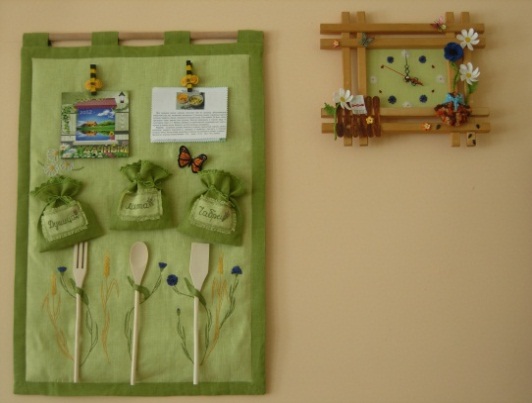 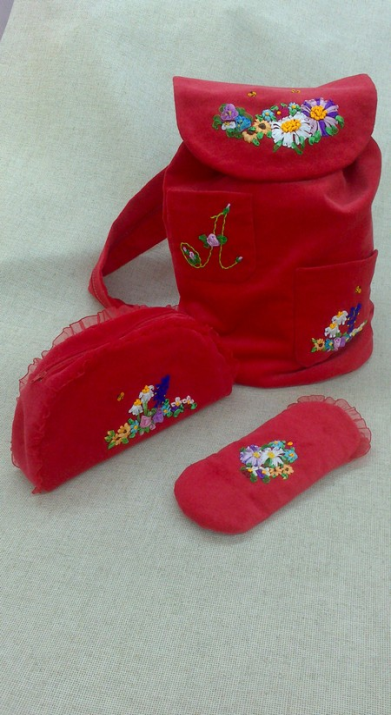 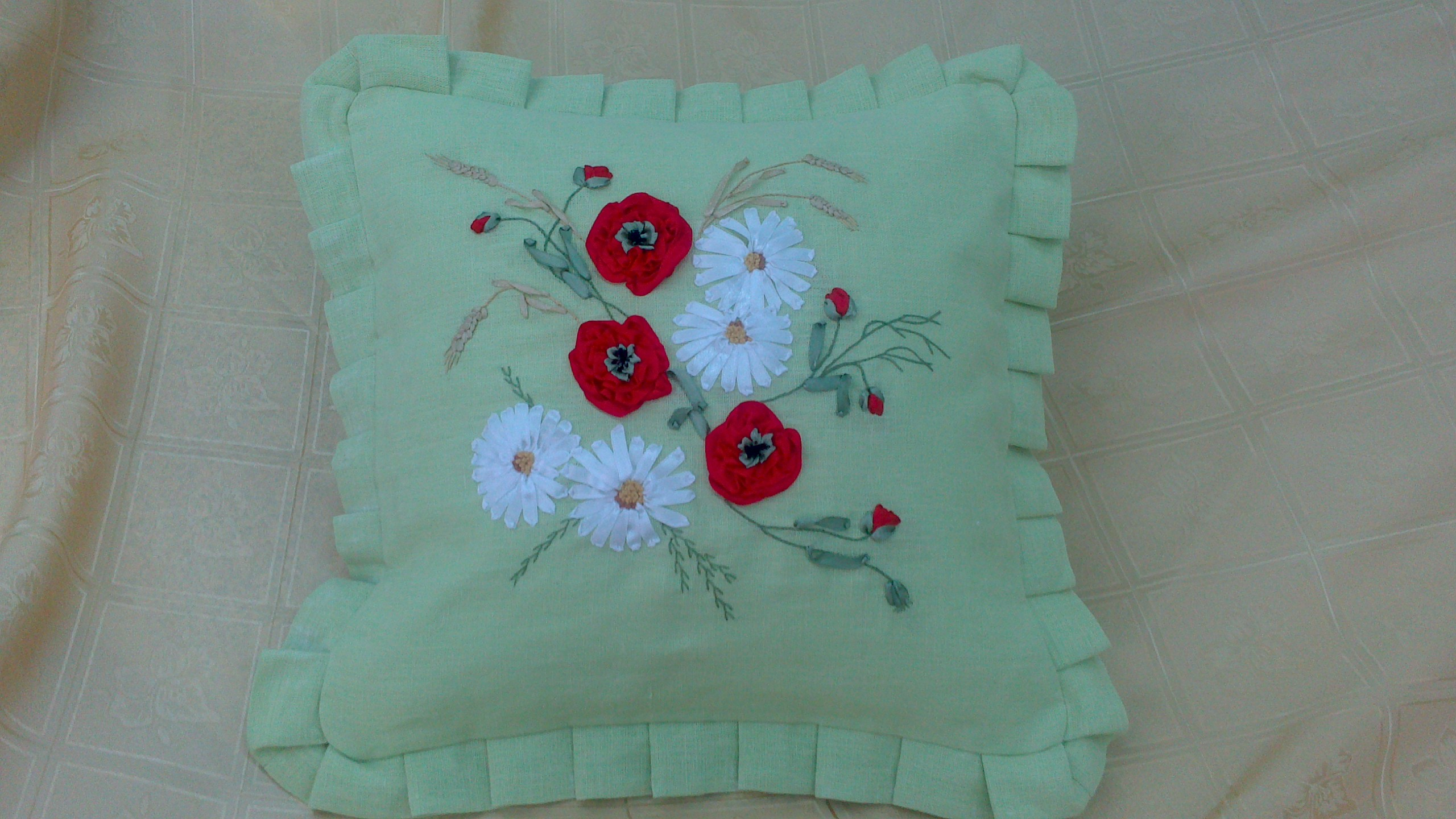 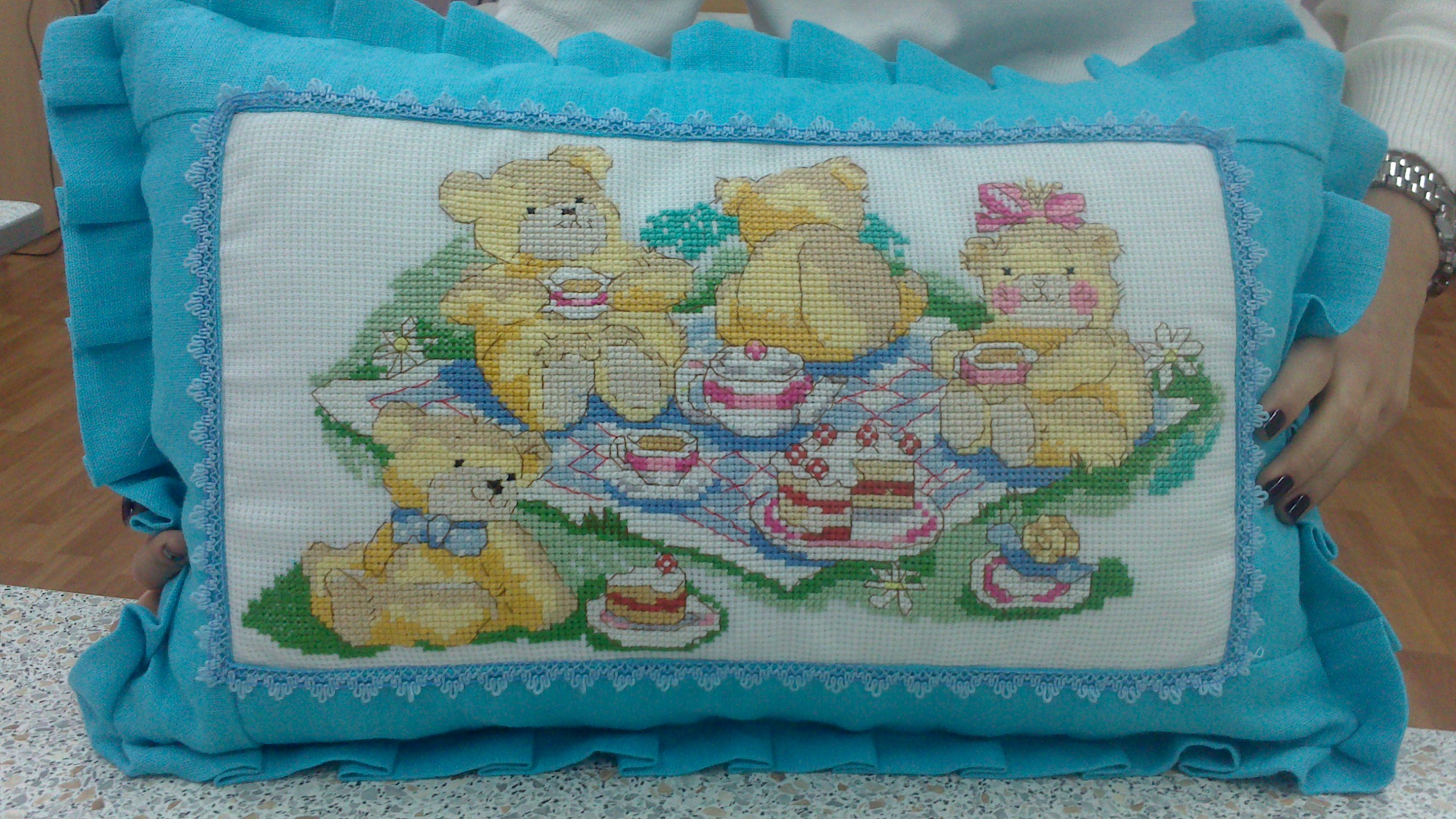 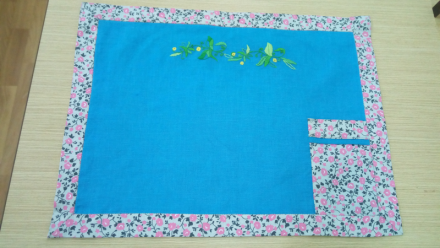 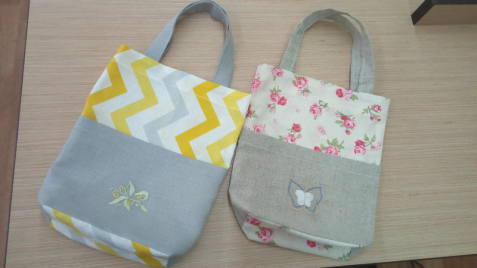 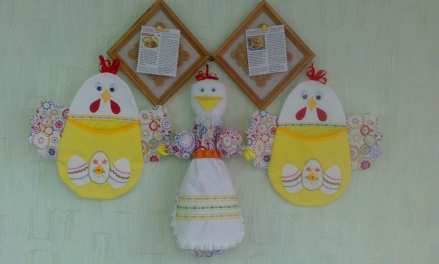 Приложение 4Пример «Корзины идей»:Тема урока: Вязание крючком цветочных мотивов по схеме (VI класс)– Что такое схема?– Ассоциации - цветочные мотивы?– Где можно применить схемы?– Где и как можно применить связанные цветочные мотивы?Подумайте и обсудите с соседкой по парте вашу информацию. Что у вас получилось? Попробуем систематизировать полученную информацию.На доске изображена корзина, в которую условно сбрасываем всё то, что учащиеся предполагают по теме. Все сведения кратко в виде тезисов записываю в «корзину». Возможные варианты ответов: описание изделия условными обозначениями, этапы выполнения изделия, лето, настроение, ярко, на бусах, на клатче, на панно и т.д.Приложение 5Диагностика уровня творческой активности учащихся V-IX классов по методике М.И.Рожкова.Динамика полученных результатов Приложение 6Анализ результатов учебной деятельности учащихсяПриложение 7Результативность участия в олимпиадах по учебному предмету «Трудовое обучение»Приложение 8Результативность участия в конкурсах, конференцияхПриложение 9Тема: Вязание крючком цветочных мотивов (VI класс)Тип проекта: по количеству участников – групповой, по продолжительности – краткосрочный, по доминирующей деятельности –творческий.Планируемый результат: панно «Корзина с цветами».Цели: научить вязать цветочные мотивы; создать условия для развития воображения, самостоятельности, активности; способствовать воспитанию аккуратности, усердия.Оснащение: презентация «Схемы цветочных мотивов», связанные цветочные мотивы, литература по теме, журналы со схемами мотивов.Ход проектаПриложение 10 Тема: Стиль в одежде (VIII класс)Тип проекта: по количеству участников – парный, по продолжительности – краткосрочный, по доминирующей деятельности – информационный.Планируемый результат: буклет «Стили современной одежды».Цели: ознакомить с понятиями «стиль», «фасон», «модель»; распространенными и молодёжными стилями; научить определять стиль и находить детали, характерные конкретному стилю; создать условия для развития навыков сравнения, анализа, обогащения словарного запаса; способствовать воспитанию аккуратности, усердия.Оснащение: журналы мод, каталоги, эскизы моделей, шаблоны фигуры, презентация «Стили в одежде».Ход проектаПриложение 11Тема урока: Виды приема гостей (фрагмент урока)Цель: формировать личностно-деятельностностный характер усвоения знаний, умений и навыков, познавательной активности, направленной на поиск, обработку и усвоение информации;обеспечить овладение учащимися понятия о видах приема гостей;формировать у учащихся интерес к изучению предмета через вовлечение в коллективную творческую деятельность;формировать интерес к профессиям;способствовать развитию коммуникативных способностей и логического мышления, умения анализировать, обобщать, делать выводы;создать условия для воспитания эстетического вкуса, чувства коллективизма, умения держаться на публике.Наглядные средства обучения: схема «Виды приема гостей», алгоритм «Приём гостей», буклет «Основы приема гостей».Оборудование урока:компьютер, мультимедиа проектор;Раздаточный материал: карточки с заданиями, карточки «QR-лото», столовая посуда, столовое бельё (салфетки), столовые приборы.Тип урока: нетрадиционный урок.Форма проведения урока: урок-игра.Организационные формы: индивидуальная, парная, групповая.Ход урока:4.Информационно-деятельный этап.Предлагаю познакомиться с видами приемов гостей в ходе игры «QR-лото».Группа получает карточку-лото, в ячейках которой зашифрованы названия видов приёмов гостей с помощью QR-кодов.Учащимся необходимо расшифровать информацию с помощью QR-сканера, подобрать из предложенного текста правильный ответ, изучить и определиться, над каким видом приема они дальше будут работать. Текст по виду гостей представлен на листах разного цвета, который обозначает сложность приема, о котором учащиеся хотели бы узнать более подробно.Познакомиться с видами приёмов я предлагаю в ходе игры «Тендер».Работу предлагаю продолжить в группах. Девочки делятся на 4 группы: 3 группы «Фирмы», 1 группа – «Эксперты».Учитель: Итак, представьте, пожалуйста, что вы фирма по организации видов приёмов, только появившаяся на рынке труда, которая должна себя зарекомендовать. Но видов приёмов существует ни один и ни два. И каждый вид приёма имеет свои особенности – так утверждает этикет.В ходе игры вы должны изучить особенности вида приёма гостей и презентовать себя так, чтобы успешно выиграть тендер. Задания для групп «Фирмы»:1. Придумать название фирмы.2. Изучить вид приёма, его особенности.3. Определить особенности подготовки к каждому из приёмов.4. Разработать последовательность проведения (алгоритм) каждого приёма.5. Определить стоимость услуги.6. Придумать слоган фирмы. Группа «Эксперты» изучают информацию для оценки презентации фирм по следующим критериям:– грамотная (правильная) характеристика приёма;– привлекательные условия;– уровень сложности выбранного приёма;– правильное выполнение практической части.Эксперты оценивают и выбирают фирму, которая выиграла тендер.КлассРаздел, темаПроектПо продолжительностиПо количеству участниковПо доминирующей деятельностиVОсновы приготовления пищи«Белорусская народная кухня»«Бабушкин рецепт»краткосрочныйгрупповойпрактико-ориентированныйVОбработка текстильных материалов «Классификация современной одежды.Уход за одеждой»Буклет«Классификация современной одежды»краткосрочныйпарныйинформационныйVIОсновы рукоделия «Вязание крючком цветочных мотивов»Панно «Корзина с цветами»краткосрочныйгрупповойтворческийVIОсновы домоводства «Подготовка к приёму и приём гостей»Кувертная карточкакраткосрочныйиндивидуальныйпрактико-ориентированныйVIIОсновы приготовления пищи «Значение овощей в питании человека. Блюда и гарниры из овощей»Салат «Витаминки»краткосрочныйгрупповойтворческийVIIОсновы рукоделия «Вязание на спицах»Носки, связанные на двух спицах средней продолжительностииндивидуальныйтворческийVIIОсновы домоводства «Текстиль. Уход за текстилем»Буклет «Дизайн окна»краткосрочныйпарныйинформационныйVIIIОбработка текстильных материалов «Пошив постельного белья» + Основы рукоделия «Вышивка гладью»Наволочка долгосрочныйиндивидуальныйтворческийVIIIОбработка текстильных материалов «Стиль в одежде»Буклет «Стили современной одежды»краткосрочныйпарныйинформационныйVIIIОсновы домоводства «Детская комната»Дизайн-проект детской комнатыкраткосрочныйиндивидуальныйинформационныйIXОбработка текстильных материалов «Комплекты для кухни» + Основы рукоделия «Вышивка крестом»Комплект для кухнидолгосрочныйиндивидуальныйтворческийIXОбработка текстильных материалов «Ансамбль в одежде. Костюм, его виды и назначение»Аксессуары к одеждекраткосрочныйиндивидуальныйтворческийIXОсновы домоводства «Виды приёмов гостей»Меню и алгоритм приёма гостейкраткосрочныйпарныйинформационныйЭтапы работы над проектомСодержание работыДеятельность учащихсяДеятельность учителя1.Организационно-подготови тельный этапПоиск проблемыСлушает учителя, анализирует услышанноеИзлагает сущность проекта. Ставит перед учащимися проблему; предлагает банк проектов; раскрывает требования к проектам, технологию их выполнения и критерии оценивания1.Организационно-подготови тельный этапВыбор и обоснование проектаОсуществляет исследования, выявляет потребности, материальные возможностиНаблюдает за учащимися, консультирует, контролирует, участвует в принятии решения1.Организационно-подготови тельный этапАнализ предстоящей деятельностиАнализирует предстоящую деятельность; разрабатывает «звездочку обдумывания»Наблюдает, консультирует, оказывает помощь, обобщает1.Организационно-подготови тельный этапРазработка различных вариантов выполнения проектаИстория проекта; рисунки, схемы и эскизы различных вариантовНаблюдает, консультирует, оказывает помощь, обобщает1.Организационно-подготови тельный этапВыбор оптимального вариантаВыбирает из многих вариантов наиболее подходящийНаблюдает, консультирует, оказывает помощь, обобщает1.Организационно-подготови тельный этапПодбор материалов и оборудованияОпределяет необходимые в работе материалы и оборудованиеКонсультирует, оказывает помощь1.Организационно-подготови тельный этапРазработка конструкторско-технологической документации и технологического процессаРазрабатывает рациональную технологию; составляет технологические карты, чертежи; осуществляет конструирование и моделирование; определяет затраты времени; уточняет критерии контроляНаблюдает, консультирует, оказывает помощь, обобщаетОрганизация рабочего местаПодбирает и размещает на рабочем месте материалы, инструменты и приспособленияНаблюдает, консультирует, оказывает помощь, контролирует2. Технологи ческий этапВыполнение технологических операцийПодбирает способы обработки; осуществляет обработку, контроль качества; осуществляет самоконтроль своей деятельности Наблюдает, консультирует, оказывает помощь, обобщает2. Технологи ческий этапКорректирование технологического процессаКорректирует последовательность операций, способы обработки, последовательность соединенияНаблюдает, консультирует, оказывает помощь, обобщает3.Заключи тельный этапКонтроль изделияОсуществляет контроль изделияНаблюдает, консультирует, оказывает помощь, контролирует3.Заключи тельный этапКорректирование документацииВносит изменения в документацию, готовит документацию к защитеНаблюдает, консультирует, оказывает помощь, обобщает3.Заключи тельный этапЭкономическое обоснованиеРассчитывает себестоимость изделияНаблюдает, консультирует, оказывает помощь, обобщает3.Заключи тельный этапМини-маркетинговое исследованиеРазрабатывает рекламу, товарный знак изделияНаблюдает, консультирует, оказывает помощь3.Заключи тельный этапПодведение итоговСамоанализ достоинств и недостатков проекта, самооценка результатовНаблюдает, консультирует, оказывает помощь, обобщает3.Заключи тельный этапЗащита проектаДоклад и демонстрация; ответы на вопросыСлушает, участвует в оценке проекта2015/2016учебный год2015/2016учебный год2016/2017учебный год2016/2017учебный год2017/2018учебный год2017/2018учебный годСредний балл% качества знанийСредний балл% качества знанийСредний балл% качества знаний8,41008,71008,8100УчебныйгодРезультаты2006/2007II этап республиканской олимпиады: диплом I степени – 1;III этап республиканской олимпиады: диплом I степени – 1;заключительный этап республиканской олимпиады: диплом I степени – 1.2007/2008II этап республиканской олимпиады: диплом I степени – 2;III этап республиканской олимпиады: диплом I степени – 1;заключительный этап республиканской олимпиады: диплом I степени – 1.2008/2009II этап республиканской олимпиады: диплом I степени – 1;III этап республиканской олимпиады: диплом I степени – 1;заключительный этап республиканской олимпиады: диплом III степени – 1.2011/2012II этап республиканской олимпиады: диплом I степени –1; диплом II степени-1;III этап республиканской олимпиады: диплом III степени – 1.2012/2013II этап республиканской олимпиады: диплом I степени – 2; диплом II степени –1III этап республиканской олимпиады: диплом III степени – 12013/2014II этап республиканской олимпиады: диплом I степени – 2; диплом II степени –1;III этап республиканской олимпиады: диплом III степени – 2.2014/2015II этап республиканской олимпиады: диплом I степени – 2; диплом II степени –1;III этап республиканской олимпиады: диплом III степени – 2.2015/2016II этап республиканской олимпиады: диплом Iстепени – 2; диплом IIстепени – 1;III этап республиканской олимпиады: диплом III степени – 2;районная олимпиада среди учащихся II ступени общего среднего образования: диплом I степени – 2; диплом II степени – 1;областная олимпиада среди учащихся VIII классов: диплом III степени – 2.2016/2017II этап республиканской олимпиады: диплом I степени – 2; диплом IIстепени – 1;районная олимпиада среди учащихся II ступени общего среднего образования: диплом I степени – 2.2017/2018II этап республиканской олимпиады: диплом I степени – 2; диплом IIстепени – 1;III этап республиканской олимпиады: диплом III степени – 2;районная олимпиада среди учащихся II ступени общего среднего образования: диплом I степени – 2; диплом II степени – 1;областная олимпиада среди учащихся VIII классов: диплом III степени – 2.2018/2019II этап республиканской олимпиады: диплом I степени – 2; диплом II степени – 1;III этап республиканской олимпиады: диплом I степени – 1;районная олимпиада среди учащихся II ступени общего среднего образования: диплом I степени – 2;областная олимпиада среди учащихся VIII классов: диплом I степени – 1; диплом II степени – 1.Тема и тип проектаКонкурс Результат 2016/2017 учебный год2016/2017 учебный год2016/2017 учебный год«Новогодняя композиция»Республиканский конкурс творческого мастерства «Калядная зорка»Диплом I степени«Рушнік»Республиканская выставка-конкурс декоративно-прикладного творчества «Саматканы цуд»Диплом II степени«Пасхальный подарок»Третий районный конкурс юных мастеров и педагогов по вытинанкеДиплом III степени«Новогодняя сказка»Районный конкурс «Ажурные мечты»Диплом III степениИсследовательский проект «Мороженое: вредно или полезно?» VI открытая районная конференция исследовательских работ учащихся «Ступени к науке»Диплом I степени2017/2018 учебный год2017/2018 учебный год2017/2018 учебный год«Новогодний символ»Районный конкурс «Зимняя феерия»Диплом I степени«Новогодняя композиция»Районный конкурс «Зимняя феерия»Диплом II степени«Новогодний подарок»Районный конкурс «Калядная зорка»Диплом II степениИсследовательский проект «Овсяное печенье. Действительно ли овсяное?»VI открытая районная конференция исследовательских работДиплом II степениИсследовательский проект  «Не всё то йогурт, то что что йогуртом зовётся»X открытая районная научно-практическая конференция учащихся «Поиск. Творчество. Познание» (г.Мосты)Диплом II степениИсследовательский проект «Мороженое: вредно или полезно?»X открытая районная научно-практическая конференция учащихся «Поиск. Творчество. Познание» (г.Мосты)Диплом III степени 2018/2019 учебный год2018/2019 учебный год2018/2019 учебный год«Новогодний фонарик»Районный конкурс «Калядная зорка»Диплом II степени«Новогодний сюрприз»Районный конкурс «Калядная зорка»Диплом II степени«Новогодняя скульптура»Районный конкурс «Зимняя феерия»Диплом II степени«Новогодняя композиция»Районный конкурс «Зимняя феерия»Диплом II степениЭтапы выполнения проектаСодержание работыДеятельность учащихсяДеятельность учителяИспользуемыеприёмыI. Организационно-подготовительныйВыдвижение проблемы (выбор темы проекта, актуальность и необходимость)Обсуждают, анализируют, выбирают, выявляют потребностиСтавит перед учащимися проблему, раскрывает требования к проектам, критерии оценивания«Корзина идей»I. Организационно-подготовительныйАнализ предстоящей деятельностиАнализируют предстоящую деятельностьОказывает помощь, наблюдает«Звёздочка обдумывания»II. КонструкторскийРазработка различных вариантов проектаЭскизы, схемы различных вариантовКонсультирует, оказывает помощьII. КонструкторскийВыбор оптимального варианта (схемы вязания)Выбирают из многих вариантов наиболее подходящие схемы цветочных мотивовНаблюдает, консультирует, советуетII. КонструкторскийСоставление плана практической реализации проектаРазрабатывают рациональную технологию, составляет инструкционные карты, схемы, определяют затраты времениНаблюдает, консультирует, оказывает помощь«Линия времени», «Реставратор»III.ТехнологическийИзготовление изделия с текущим контролем качестваОсуществляют изготовление цветочного мотива по схеме, крепят цветочные мотивы на панноКонтролирует, консультирует, оказывает помощь, вяжет корзину«Кредит доверия»IV.ЗаключительныйОценка качества выполненного проектаОсуществляют контроль качества цветочных мотивовНаблюдает, оказывает помощьIV.ЗаключительныйОформление проекта (подготовка документации:эскизы, схемы, инструкционная карта, расчёт себестоимости)Готовят документацию к защитеКонсультирует, оказывает помощь, обобщает«Реставратор»IV.ЗаключительныйМини-маркетинговое исследованиеРазрабатывают рекламуКонсультирует, оказывает помощь«Корзина идей»IV.ЗаключительныйАнализ результатов выполнения проекта (достоинства и недостатки)Самоанализ и самооценка результатовНаблюдает, обобщаетIV.ЗаключительныйЗащита проектаДоклад и демонстрация проекта, ответы на вопросыСлушает, участвует в оценке проектаЭтапы выполнения проектаСодержание работыДеятельность учащихсяДеятельность учителяИспользуемыеприёмыI. Организационно-подготови-тельныйВыдвижение проблемы (выбор темы проекта, актуальность и необходимость)Обсуждают, анализируют, выбирают, выявляют потребностиСтавит перед учащимися проблему, раскрывает требования к проектам, критерии оценивания«Корзина идей»I. Организационно-подготови-тельныйАнализ предстоящей деятельностиАнализируют предстоящую деятельностьОказывает помощь, наблюдает«Линия времени»II. КонструкторскийРазработка различных вариантов проектаЭскизы, модели различных вариантовКонсультирует, оказывает помощьII. КонструкторскийВыбор оптимального вариантаВыбирают из многих вариантов наиболее подходящие модели буклетаНаблюдает, консультирует, советуетКластер«Звёздочка обдумывания»II. КонструкторскийСоставление плана практической реализации проектаРазрабатывают рациональное оснащение буклета, определяют затраты времениНаблюдает, консультирует, оказывает помощь«Линия времени», «Реставратор»III. ТехнологическийИзготовление буклета с текущим контролем качестваОсуществляют изготовление буклета с наполнением полезной информациейКонтролирует, консультирует, оказывает помощь«Кредит доверия»IV. ЗаключительныйОценка качества выполненного проектаОсуществляют контроль качества буклетаНаблюдает, оказывает помощьIV. ЗаключительныйОформление проекта (подготовка документации:эскизы, схемы, инструкционная карта, расчёт себестоимости)Готовят документацию к защитеКонсультирует, оказывает помощь, обобщает«Реставратор»IV. ЗаключительныйМини-маркетинговое исследованиеРазрабатывают рекламуКонсультирует, оказывает помощь«Корзина идей»IV. ЗаключительныйАнализ результатов выполнения проекта (достоинства и недостатки)Самоанализ и самооценка результатовНаблюдает, обобщаетIV. ЗаключительныйЗащита проектаДоклад и демонстрация проекта, ответы на вопросыСлушает, участвует в оценке проекта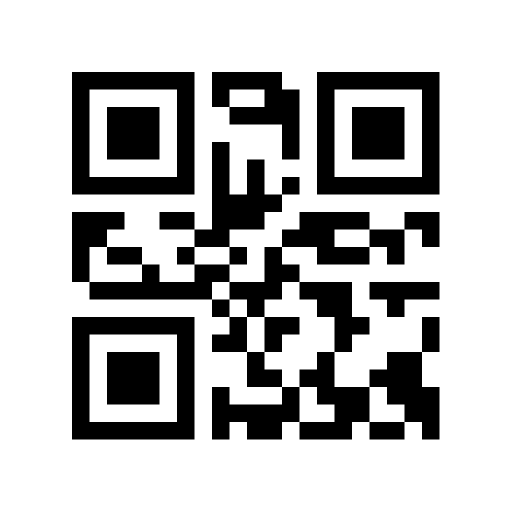 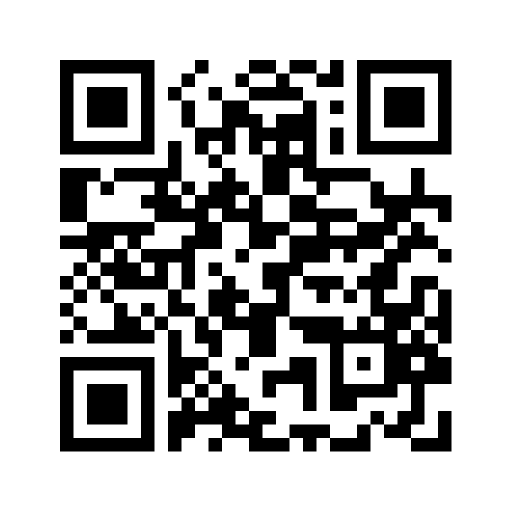 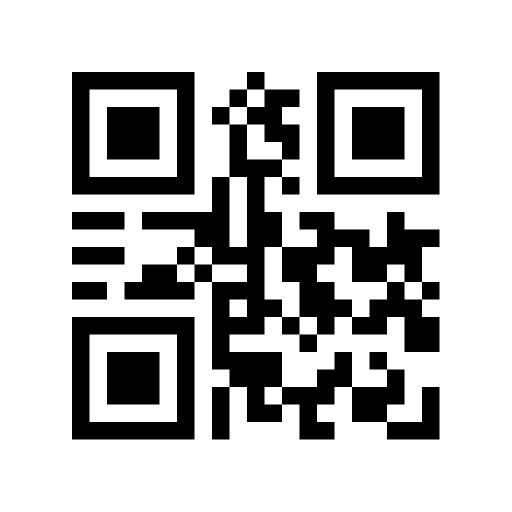 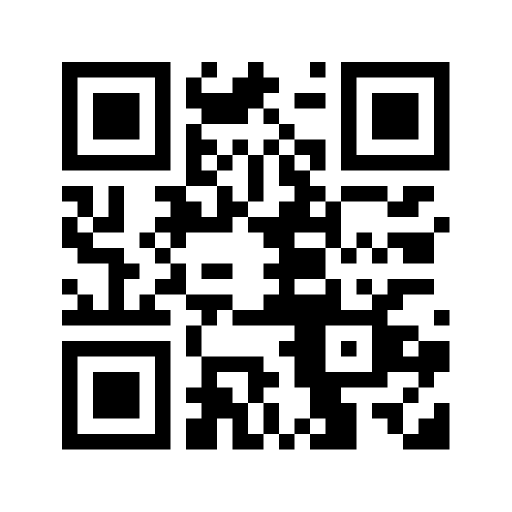 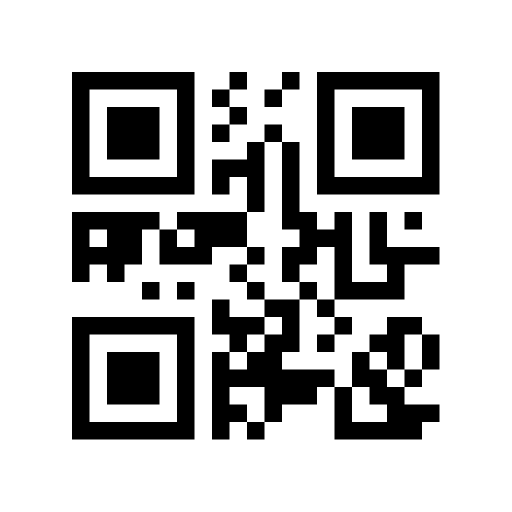 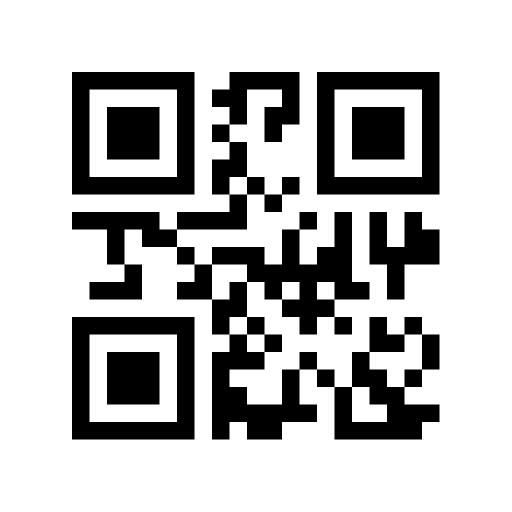 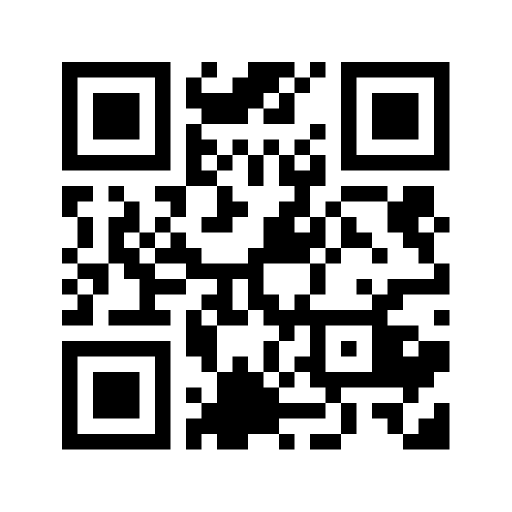 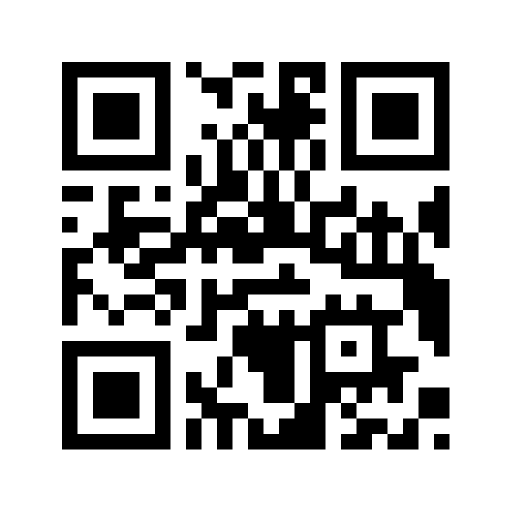 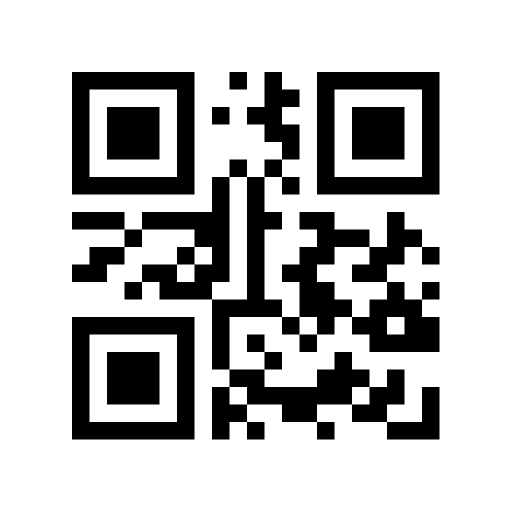 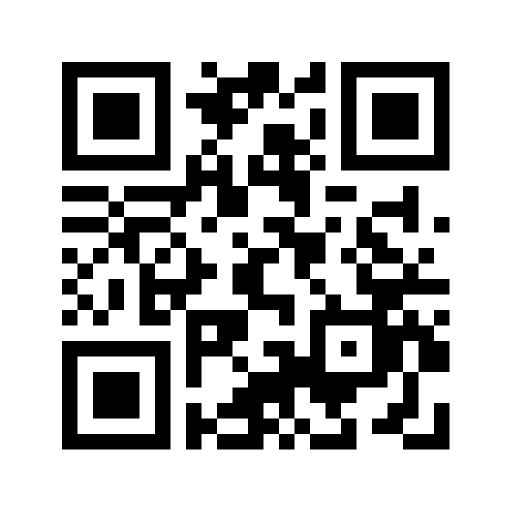 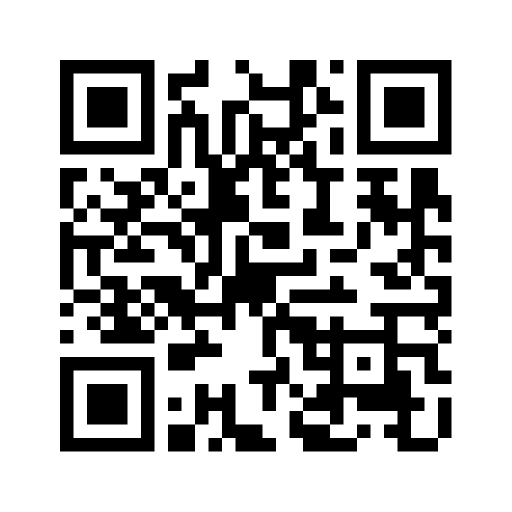 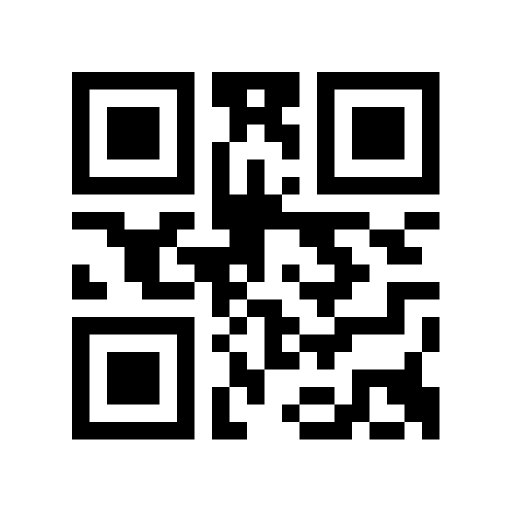 